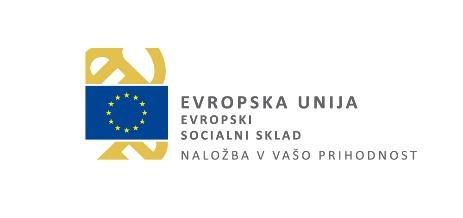 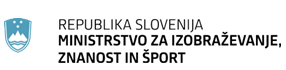 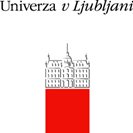 722-1/2018-39Karierni centri Univerze v LjubljaniAgencija New Intelligence Slovenijain program AuPair v ZDA.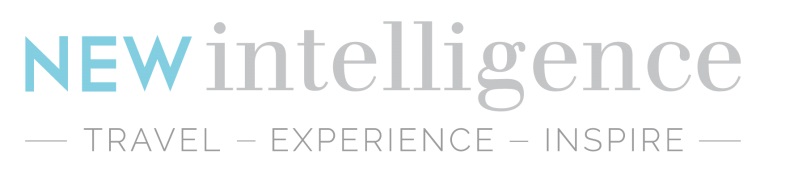 
Želite spoznati ZDA, pridobiti mednarodne delovne izkušnje, nadgraditi svoje znanje, razviti ključne kompetence in preizkusiti svojo multikulturnost?New Intelligence Slovenija vas vabi na predstavitev programa AuPair v ZDA, kjer boste spoznali:program AuPair v ZDA,pogoje in postopek za prijavo,potek izbire udeleženca,prednosti in ugodnosti udeležencev v programu. Program AuPair v ZDA bo predstavil g. Boštjan Gasser iz agencije New Intellgence Slovenija.Predstavitev bo potekala:v sredo, 14. novembra 2018od 13.00 do 14.30rektorat UL, Kongresni trg 12, dvorana Ivana HribarjaPrijave sprejemamo do 12. 11. 2018. Več info. na sabina.znidarsic-zagar@uni-lj.si 